COUNTTO1-10         	ONE                                          TWO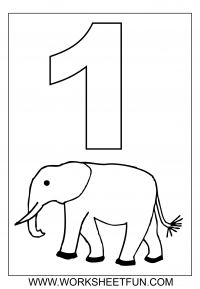 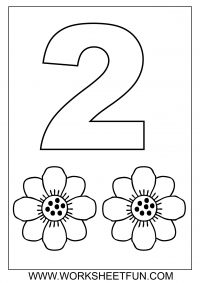          THREE     FOUR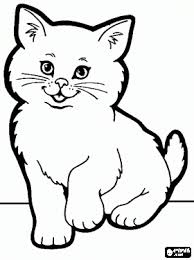 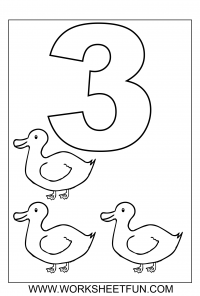 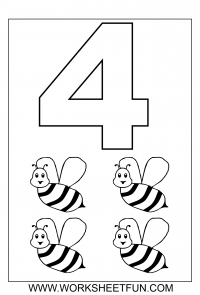  	FIVE      SIX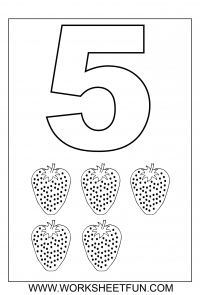 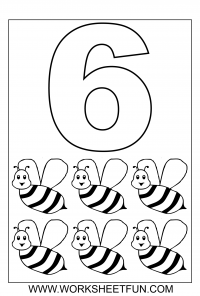 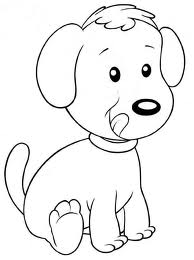 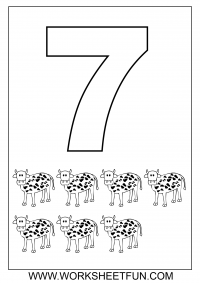 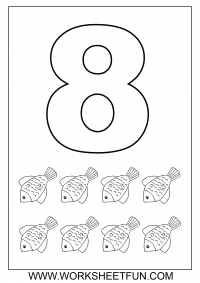 SEVEN  EIGHT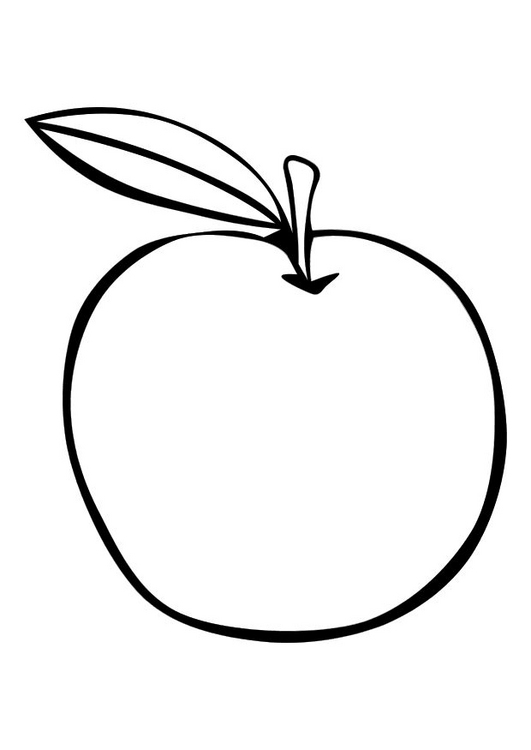 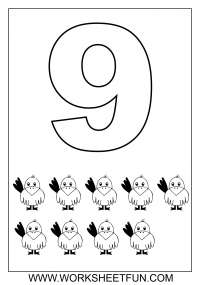 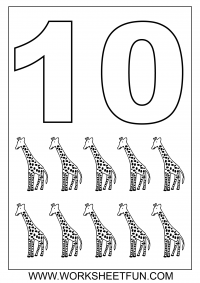 NINE     TEN